Луч света падает на вогнутое сферическое зеркало, радиусом R параллельно оптической оси OO’ на расстоянии а от неё (рис. 3.36) и после отражения пересекает оптическую ось OO’ в точке В. Найдите соотношение между а и R, при котором относительная ошибка, которую мы делаем, принимая ОВ = 0,5R, равна 1%.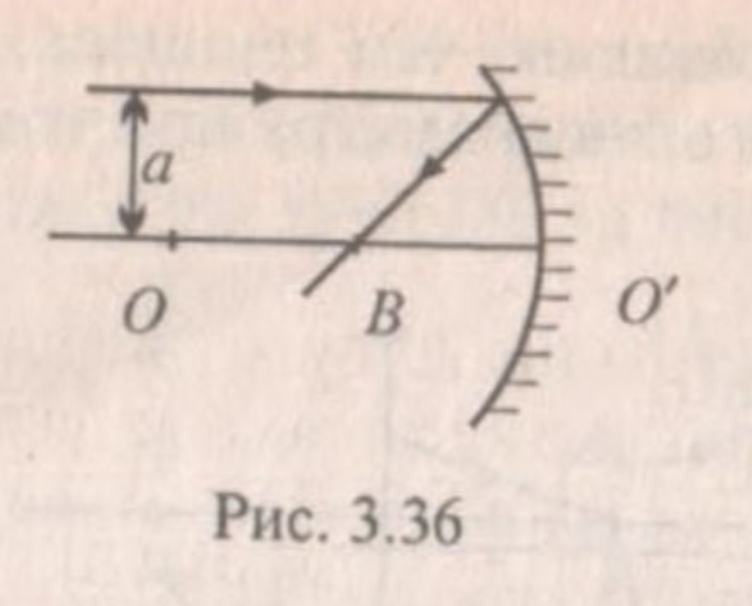 